新 书 推 荐中文书名：《月亮公园的光》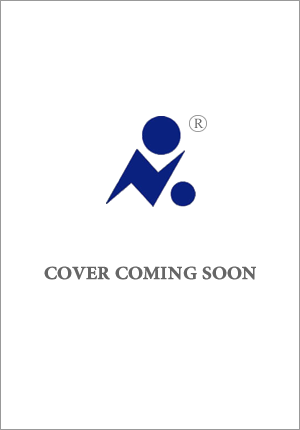 英文书名：THE LIGHT OF LUNA PARK作    者：Addison Armstrong出 版 社：Putnam代理公司：ANA/Susan Xia页    数：320页出版时间：2021年8月代理地区：中国大陆、台湾审读资料：电子稿类    型：历史小说内容简介：    这部历史小说延续了《孤儿列车》（The Orphan Train）和《在我们成为你之前》（Before We Were Yours）的传统，讲述了一位护士选择拯救婴儿的生命，甘愿为此冒着生命危险，它探索了母子关系纽带，以及科尼岛与美国20世纪早期孵化婴儿的历史。    一个护士的选择。一个女儿对答案的追寻。    纽约市，1926年。护士阿尔蒂亚·安德森（Althea Anderson）在贝尔维尤医院目睹了又一名早产婴儿的死亡，她的心几乎都要碎了。当她在科尼岛月亮公园的一个展览中，读到一篇详细介绍了在孵化器中接受治疗的婴儿的惊人存活率的文章时，她觉得自己终于找到了她一直在寻找的奇迹。但是贝尔维尤的医生们拒绝接受阿尔蒂亚的设想和这种非常规药物，他们迫使她在婴儿的生命和医生们的想法之间做出选择，这将改变一切。    25年之后，史黛拉·赖特（Stella Wright）开始崩溃。她的母亲刚刚去世，她辞掉了自己热爱的工作，她的婚姻也十分艰难。接着，她发现了一封信，这封信使她对母亲、对自己的一切都产生了疑问。    《月亮公园的光》是一个关于勇气的故事，也是对母亲们的大爱的颂歌。创作灵感来自真实历史：《月亮公园的光》的创作灵感来源于20世纪20年代科尼岛“孵化婴儿”的真实历史。作者围绕着对鲜为人知的科尼岛婴儿孵化机构的广泛研究，精心构思了这个感人的故事，这个机构拯救了近7000名早产儿。这会是一个很好的卖点，本书也非常适合图书俱乐部阅读。历史题材平装小说的市场正在增长：原创的平装历史小说是一个日益增长的题材和市场，近期已经出现了多部非常成功的畅销书，其中包括《原子城女孩》（The Atomic City Girls）、《来自伦敦的晚安》（Goodnight from London）和《飞翔的女孩》（The Flight Girls）。《月亮公园的光》对于这个市场和形式来说是一部完美的作品。大有前途的作者：阿狄森·阿姆斯特朗（Addison Armstrong）现在只有22岁，她在范德比尔特大学读大四的期间完成了这部小说。她拥有这一流派中经验丰富的作家的所有才华和写作技巧，并具有创作“大书”的思想天赋。Putnam出版社计划把她打造为一年推出一部小说的历史小说大作者。适合读书俱乐部的完美作品：《月亮公园的光》巧妙地探索了读者们渴望讨论的主题和问题——那些有关20世纪20年代“不受欢迎的孩子”（“undesirables”）的医学和人们的态度的问题，母亲身份，以及是什么使人成为一个母亲，身份，悲伤，爱，以及为了做某件正确的事而在法律上面犯错的道德复杂性的问题。作者简介：    阿狄森·阿姆斯特朗（Addison Armstrong）于2020年毕业于范德比尔特大学（Vanderbilt University），她拥有基础教育和语言与识字研究专业的学位。她现在生活在田纳西州纳什维尔，正在攻读她的阅读教育硕士学位。《月亮公园的光》（THE LIGHT OF LUNA PARK）是她的处女作。谢谢您的阅读！请将反馈信息发至：夏蕊（Susan Xia）安德鲁·纳伯格联合国际有限公司北京代表处北京市海淀区中关村大街甲59号中国人民大学文化大厦1705室邮编：100872电话：010-82504406传真：010-82504200Email：susan@nurnberg.com.cn 网址：http://www.nurnberg.com.cn
微博：http://weibo.com/nurnberg豆瓣小站：http://site.douban.com/110577/